三亚市文化中心（市博物馆、市综合档案馆〉项目方案设计任务书项目背景与诉求博物馆作为文化场馆之一，是推进文化产业，塑造文脉的重要载体。博物馆建筑的发展水平是一个国家经济发展水平，社会文明程度的重要标志之一。在近几年的文化建设中，三亚市文化建设取得了一定成就，文化软实力也有了显著的提升。然而三亚市博物馆无固定馆舍和陈列馆，隶属于三亚市政府多年的“三亚市博物馆”，至今尚没有真正意义上的展馆。三亚市目前没有市一级的博物馆，是目前全国唯一没有市级博物馆的地级市。这与海南自贸港战略的发展要求远远不相符。本项目在此背景条件下提出的。三亚市目前无单独档案馆建筑，现阶段全部的城建档案存放于市委办公楼内城建档案室内。市档案馆现有收藏档案资料共计7.75万卷，尚未入馆约为15万卷，每年新增档案约4.5万卷件。库房老旧漏水，楼面承重不达标，消防设施不合格，库房容量已饱和。三亚市城建档案馆现主要借用市路灯管理所2间办公室（面积共90㎡）和3间库房（面积共230㎡）进行办公和收集保管工程竣工档案。目前已接收全市城建档案约9.5万卷，库房密集架已满，约2万多卷档案未能及时上架，只能堆放在库房地上以及会议室。目前的档案馆难以满足与履行《中华人民共和国档案法》规定的法定职责以及政务办公等需要，为更好地发展我市档案事业，三亚市综合档案馆项目的建设迫在眉睫。第一条 项目概述1. 项目名称：三亚市文化中心（市博物馆、市综合档案馆〉项目2. 项目基本情况2.1项目介绍项目建设位于三亚市吉阳区抱坡新城下抱坡村内，三亚市文化中心（市博物馆、市综合档案馆）项目总用地面积为45959 m2（约合68.94亩），总建筑面积为81611 m2，其中：市博物馆项目用地面积为23015m2（约合34.52亩），拟建建筑面积为41539m2，其中地上建筑面积为28239m2，地下建筑面积为13300m2。主要建设内容包含陈列展区、藏品库区、藏品保护技术区、业务与科研区、行政管理区以及室外道路广场、停车场、绿化、给排水、电气等工程。市综合档案馆项目用地面积为22944m2（约合34.42亩），拟建建筑面积为40072m2，其中地上建筑面积26247m2（含综合档案馆16268m2和城建档案馆9979m2），地下建筑面积为13825m2。主要建设内容包括档案库房、对外服务用房、档案业务和技术用房以及室外道路广场、停车场、绿化、给排水、电气等工程。市博物馆用地面积为23015平方米，规划用地性质为文化设施用地（A2），容积率≤1.5，建筑高度≤36米，建筑密度≤35%，绿地率≥40%。市综合档案馆用地面积为22944平方米，规划用地性质为文化设施用地（A2），容积率≤1.5，建筑高度≤45米，建筑密度≤35%，绿地率≥40%。根据立项批复，项目匡算总投资为78253.48万元。其中工程建设费 59167. 25万元，工程建设其他费13882.26万元（含征地拆迁费8000万元〉，预备费5203.97万元。资金来源为政府投资。（最终以可研批复为准）2.2项目用地范围项目位于三亚市吉阳区抱坡新城下抱坡村内，具体位置详见项目所在区位示意图。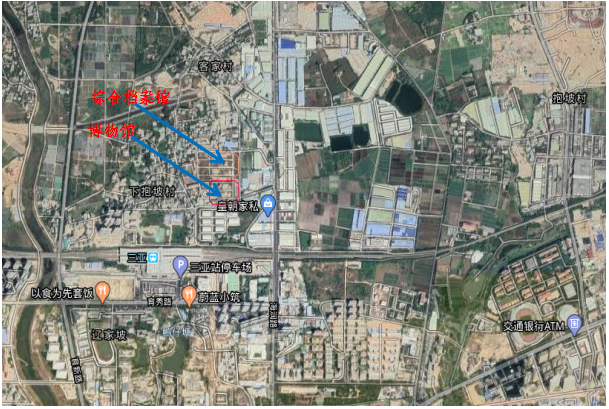 项目所在区位示意图2.3土地现状本工程用地为居民用地，地块涉及部分房屋拆迁，拆迁工作基本完成。第二条  主要设计依据1.文件依据1.1《海南省国民经济和社会发展第十三个五年规划纲要》；1.2《三亚市城市总体规划》（2011-2020）；1.3《博物馆建筑设计规范》（JGJ 66-2015）；1.4《档案馆建设标准》（建标[2008]51号）；1.5 三亚市人民政府《关于印发三亚市关于加强城市设计和建筑风貌管理实施细则的通知》（三府〔2017〕344号）。2.设计依据    2.1国家及项目所在地现行的相关法律法规、技术规范和管理规定等。2.2设计任务书2.3基础资料（1）三亚市博物馆项目介绍；（2）三亚市博物馆项目介绍；（3）规划范围内地形图、已审批建设项目的用地范围。2.4项目批准文件等第三条  设计要求及内容1. 总体设计要求三亚市博物馆设计符合国家行业现行相关标准及规范，反映三亚地方特色，突出博物馆收藏、展示和研究的特点，建设规模、体量、功能、投资符合三亚城市定位和远期发展需求，体现三亚地区特色，建成具有地域性和标志性的建筑物，提高城市形象的城市新名片。三亚市综合档案馆设计符合国家行业现行相关标准及规范，反映三亚地方特色，突出三亚档案、党史、地方志的特点，建设规模、体量、功能、投资符合三亚城市定位和远期发展需求，体现三亚地区特色，建成具有地域性和标志性的建筑物，提高城市形象的城市新名片。2．基本要求   （1）空间形态：强调建筑的地域性、公共性和生态性；注重街道景观处理，创造连续的建筑界面，保证建筑群体的城市空间效果。（2）功能规模：通过综合分析提出博物馆、综合档案馆的功能定位、规模大小和平面布局，确定总平面规划的科学性和经济性，利于市民及游客的便利使用，并保证相关功能之间的便捷联系。（3）交通组织：在满足使用需求的前提下，综合考虑周边区域的人流、车流各种交通的关系，合理安排交通流线，处理好内部交通与对外交通、赛时交通与赛后交通的关系；合理设置停车场，满足机动车和非机动车的停放要求。（4）建筑单体设计：建筑形式要与国际化热带海滨旅游精品城市建设目标相吻合，同时符合热带滨海的地域气候条件。立面及造型设计应与周边总体环境协调，追求与环境和谐的美感；场馆内部空间设计应注重公共空间的组织与利用，有效解决局部空间关联；平面设计在满足相关设计规范要求的前提下，坚持“以人为本”，合理组织功能关系，灵活布局，各不同功能之间相对独立又联系便捷。（5）景观环境：景观环境设计应与整体建筑风格相一致，营造各种可欣赏体验的公共空间，同时符合热带海滨的地域气候特征，运用海绵城市等生态设计理念，营造出生态化、艺术化的地标性城市公共空间。（6）绿色节能：方案需满足绿建二星要求。在充分考虑三亚气候条件的基础上，将环境保护、资源可持续利用、绿色建筑、智慧场馆等理念用于建筑与环境设计中，体现生态、环保和可持续发展理念。3．设计内容博物馆地上部分包括陈列展览区，藏品库区，教育区与服务设施，藏品技术区，研究用房；地下部分主要为地下车库及设备用房。档案馆地上主要为综合档案馆及城建档案馆功能用房，其中综合档案馆主要有档案库房、对外服务用房、档案业务与技术用房、综合管理用房；城建档案馆主要有档案库房、对外服务用房、档案业务与技术用房、综合管理用房。地下部分主要为地下车库及设备用房。室外工程包括地上停车场、广场及道路，配套建设室外给排水、电气、景观小品等工程。第四条  竞赛设计文件要求竞赛设计文件包括设计文册、图纸展板、多媒体演示文件、电子文件、模型等。图纸展板、多媒体演示文件、电子文件、模型上均不得体现竞赛人任何相关信息。设计文册相关要求见本条相关规定。1. 设计文册文册数量为5份（1份正本，4份副本），A3版面。文册内容应包括竞赛函（仅限正本）、设计说明、投资估算及设计图汇编。竞赛人的法人代表或授权代表须在设计文册正本上签署，并注明竞赛人名称和加盖公章，但副本不得出现竞赛人任何相关信息。正、副本内容不一致时，以正本为准。    1.1设计说明   （1）设计理念及体现设计理念的构思、手法和特点。   （2）规划说明：包括功能区分及布置，交通组织，绿化系统、环境、景观设计及重要空间的处理说明。   （3）主要技术经济指标。   （4）建筑说明：详细说明建筑的规模，总体布置，建筑外形，功能分区，各功能分区之间的衔接，与周边建筑的协调，与城市道路的衔接，内部灯光外部泛光照明的处理，主要材料设备的选择以及对消防、环保、卫生防疫、公共配套等方面的考虑和要求等。   （5）内外交通组织说明：包括平时和赛时的道路交通组织，建筑内部交通流线说明，出入口人流、车流交通组织分析，停车数量等。   （6）景观说明：包括景观处理方案，对水体、绿化、基地高差竖向设计，基地内部对水体景观的塑造和利用说明。   （7）与节能环保等科技创新要求相关的结构、暖通空调系统及节能措施、给排水系统、配套机电系统、特殊施工方案或技术的简要说明。    1.2投资估算严格控制投资成本，坚守限额设计，概算限额不得超过可研批复。投资估算应包括投资估算表及编制说明。    1.3设计图纸汇编设计图汇编均为A3版面，比例自定，图面中所注文字及尺寸数字应清晰可辩，且字高不小于2.5mm。应包含以下内容：   （1）区域规划分析图；   （2）总平面图；   （3）交通组织分析图；   （4）绿化、景观、开敞空间设计等分析图；   （5）建筑平面图；   （6）建筑立面图（可根据设计单位需要，选取重要建筑，形式不限）；   （7）建筑剖面图（可根据设计单位需要，选取反映新理念、新技术运用方面的建筑，不针对所有单体）；   （8）建筑内部流线分析图；   （9）彩色效果图（包括整体鸟瞰图、人视点透视图等其他需要表现的室内透视图）。    2. 图纸展板图纸展板规格为A1，图纸展板数量不多于10张，用阿拉伯数字在展板的右下方排序编号。图纸以反映设计意图为准，比例自定。图纸展板应包含但不限于以下内容：   （1）总平面布置图；   （2）总体环境鸟瞰图；   （3）人视点透视图；3. 电子文件应征人须提供包括设计说明、投资估算、设计图纸和多媒体演示文件的解说文稿等内容的电子文件3套（光盘），电子文件中的设计说明、投资估算、设计图纸和解说文稿应与其所递交的设计文件内容一致。其中文本文件使用PDF格式，图纸使用dwg和jpg格式。演示文件光盘介绍设计投标方案构思、建筑特点的多媒体演示文件一套，时长各单位自行把握。采用较为普及的软件制作，可采用MPEG或AVI或ppt格式及其它格式。项目 项目 单位建筑面积备注用地面积用地面积㎡总建筑面积总建筑面积㎡其中地上建筑面积㎡其中地下建筑面积㎡容积率容积率建筑占地面积建筑占地面积㎡建筑密度建筑密度%绿地面积绿地面积㎡绿地率绿地率%道路广场面积道路广场面积㎡机动车停车位机动车停车位辆其中地上停车位辆其中地下停车位辆非机动车停车位非机动车停车位辆建筑高度建筑高度M建筑层数（地上/地下）建筑层数（地上/地下）层